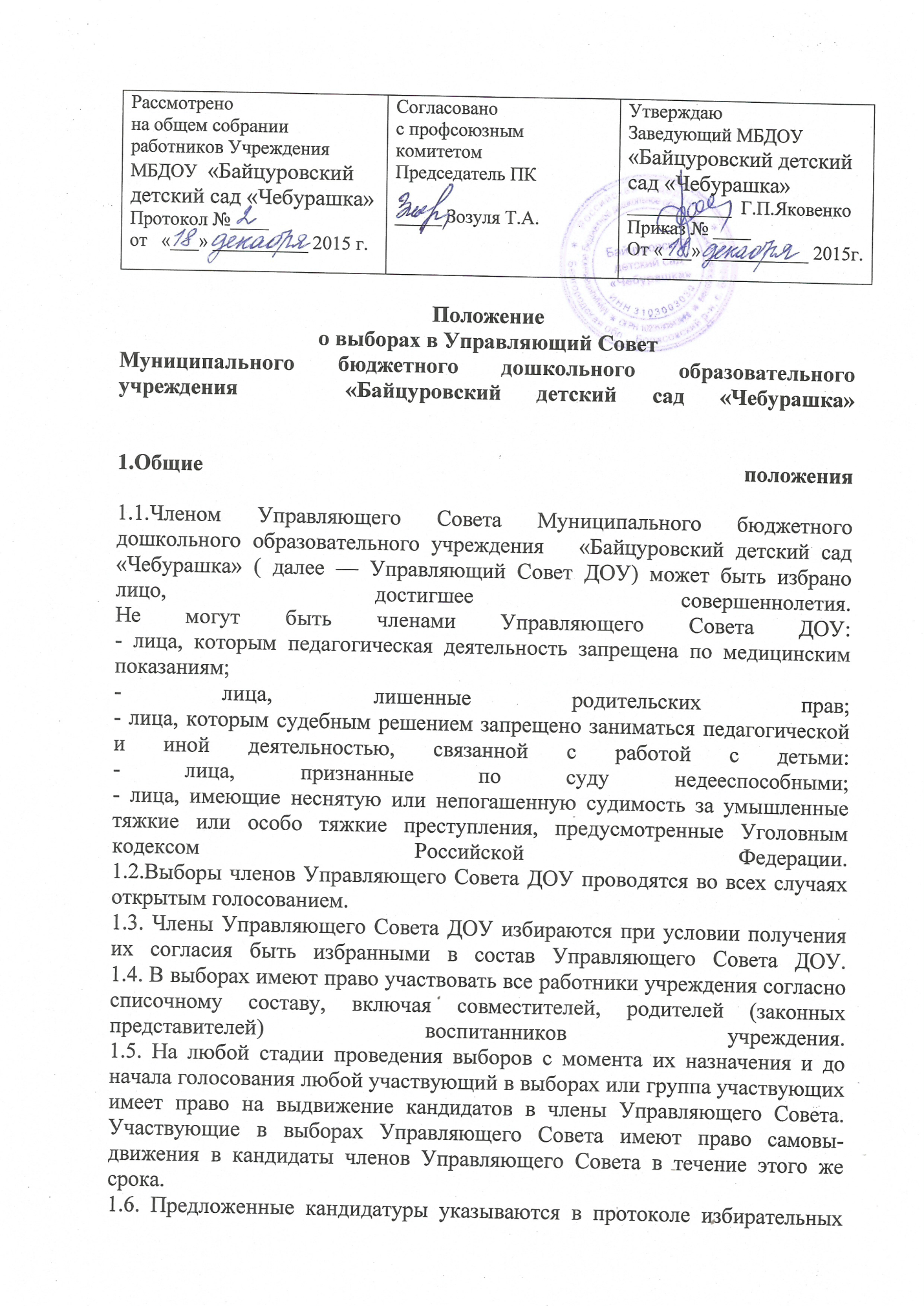 собраний. 
1.7. Участники выборов вправе с момента объявления выборов и до дня, предшествующего их проведению, законными методами проводить агитацию, т.е. побуждать или действовать с целью побудить других участников к участию в выборах или к голосованию «за» или «против» определенных кандидатов. Подготовка и проведение всех мероприятий, связанных с выборами, должны осуществляться открыто и гласно.
1.8. О месте и времени проведения выборов извещаются все лица, имеющие право участвовать в выборах, не позднее, чем за 10 дней до дня голосования.
 2. Организация выборов 2.1. Управляющий совет ДОУ формируется в составе 6 членов с использованием процедур выборов, назначения и кооптации согласно квоте:            - представителей из числа родителей (законных представителей) воспитанников - 2 человека с использованием процедуры выборов;- представителей из числа педагогических работников – 1 человека с использованием процедуры выборов;             - представителя Учредителя – 1 человек, назначается Учредителем;            - кооптируемых членов – 1 человек;            - заведующего Учреждением (входит в Совет по должности).2.2. Для проведения выборов в Управляющий совет ДОУ создается избирательная комиссия. В состав избирательной комиссии входит заведующий и представитель Учредителя. Состав избирательной комиссии и сроки выборов первого состава Управляющего Совета утверждается приказом заведующего ДОУ. При избрании последующих составов Управляющего Совета состав избирательной комиссии и сроки проведения выборов определяются решениями Управляющего совета.
2.3. Избирательная комиссия:                 - избирает из своего состава председателя комиссии и секретаря;            - назначает сроки и проводит избирательные собрания в порядке, определенном настоящим Положением, определяет их правомочность и подводит итоги выборов членов совета;·             - в 3-х дневный  срок после проведения всех выборных собраний принимает и рассматривает жалобы и апелляции о нарушении процедуры проведения выборов и принимает по ним решения;·           - составляет список избранных членов совета и направляет его заведующему ДОУ для представления учредителю.2.4. Заведующий Учреждением в трехдневный срок после получения протоколов собраний формирует список избранных членов Совета и извещает о том Учредителя и избранных членов в Управляющий совет ДОУ. Учредитель в течение семи дней назначает представителя Учредителя в Управляющий совет ДОУ и утверждает состав Совета с указанием заведующему Учреждением провести первое заседание в срок не более месяца с даты утверждения состава Управляющего совета ДОУ. Учредитель вправе оспорить состав Управляющего совета ДОУ в случае нарушения процедуры выборов. 2.5. Члены Управляющего совета ДОУ из числа родителей (законных представителей) воспитанников избираются на общем родительском собрании. 2.6. Члены в Управляющий совет ДОУ из числа работников ДОУ избираются общим собранием работников Учреждения.2.7. Выборы осуществляются открытым голосованием, путем подсчета голосов.2.8. Выборы по каждой из категорий членов Управляющего Совета ДОУ считаются состоявшимися при условии, если за предлагаемого кандидата (кандидатов) проголосовало большинство участников выборов при кворуме не менее половины присутствующих на собрании работников учреждения или собрании родителей (законных представителей).2.9.  Члены Управляющего совета ДОУ избираются сроком на 5 лет, за исключением членов из числа родителей (законных представителей) воспитанников, срок полномочий которых ограничивается периодом обучения детей в Учреждении. В случае выбытия выборных членов совета, в двухмесячный срок проводится процедура довыборов соответствующими собраниями в порядке, определенном п.п. 3.4.-3.5. Настоящего Положения. Процедура выборов нового состава выборных членов совета по истечении срока их полномочий осуществляется в порядке, определенном п.п. 3.4-3.5. настоящего Положения, в срок не позднее трех месяцев со дня истечения срока полномочий предыдущего состава Управляющего совета ДОУ.            2.10. На первом заседании  Управляющий совет ДОУ кооптирует в свой состав одного члена из числа лиц, заинтересованных в деятельности Учреждения.   2.11. После проведения процедуры кооптации Совет считается сформированным и приступает к осуществлению своих полномочий. 
3. Выборы членов Управляющего Совета ДОУ - родителей (законных представителей) детей3.1. Участие родителей (законных представителей) детей (далее - Родители) в выборах является свободным и добровольным. Никто не вправе оказывать на них воздействие с целью принудить к участию или неучастию в выборах либо воспрепятствовать их свободному волеизъявлению.3.2. В выборах имеют право участвовать родители детей, зачисленных на момент проведения выборов в ДОУ. 3.3. Выборы проводятся общим родительским собранием.3.4.  Каждая семья (полная или неполная) имеет один голос на выборах независимо от того, какое количество детей данной семьи обучается и воспитывается в учреждении.3.5.Избранными в качестве членов Управляющего Совета ДОУ могут быть родители детей, кандидатуры которых были заявлены или выдвинуты до начала голосования. При этом от одной семьи может быть избран лишь один член Управляющего Совета ДОУ. 4. Выборы членов Управляющего Совета ДОУ - работников учреждения
4.1.Члены Управляющего Совета ДОУ из числа работников избираются общим собранием работников Учреждения.
4.2.Выборы считаются состоявшимися, если за кандидата (кандидатов) проголосовало  большинство присутствующих при кворуме более половины списочного состава на собрании.
 5. Оформление результатов выборов
5.1.Проведение всех выборных собраний оформляется протоколами.5.2. Протокол итогового заседания избирательной комиссии с полным списком избранного состава Управляющего совета подписывается всеми членами избирательной комиссии и предоставляется заведующему.  
5.3.В случае выявления нарушений в ходе проведения собраний эти собрания по представлению избирательной комиссии объявляются несостоявшимися и недействительными приказом заведующего ДОУ, после чего указанные собрания проводятся заново.
5.4.Управляющий Совет считается избранным и уполномоченным на проведение процедуры кооптации со дня издания распоряжения учредителя о назначении представителя администрации района.